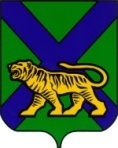 ТЕРРИТОРИАЛЬНАЯ ИЗБИРАТЕЛЬНАЯ КОМИССИЯ
ДАЛЬНЕРЕЧЕНСКОГО РАЙОНАРЕШЕНИЕг. Дальнереченск О режиме работы территориальной избирательной комиссии Дальнереченского района и участковых избирательных комиссийизбирательных участков №№ 3701-3705, 3722 на период избирательной кампаниипо дополнительных выборам депутатов муниципальногокомитета Веденкинского сельского поселенияДальнереченского муниципального районатретьего созыва по многомандатному избирательному округу, назначенных на 02 июля 2017 года	В целях организации деятельности территориальной избирательной комиссии Дальнереченского района, участковых избирательных комиссий избирательных участков №№ 3701-3705, 3722 на период избирательной кампании по дополнительным выборам депутатов муниципального комитета Веденкинского сельского поселения Дальнереченского муниципального района третьего созыва по многомандатному избирательному округу, назначенных на 02 июля 2017 года, в соответствии со статьей 26, 27 Федерального закона «Об основных гарантиях избирательных прав и права на участие в референдуме граждан Российской Федерации» территориальная избирательная комиссия  Дальнереченского районаРЕШИЛА:Установить территориальной избирательной комиссии Дальнереченского района на период избирательной кампании по дополнительным выборам депутатов муниципального комитета Веденкинского сельского поселения Дальнереченского муниципального района третьего созыва по многомандатному избирательному округу режим работы - в рабочие дни с 10-00 часов до 17-00 часов, обеденный перерыв с 13-00 часов до 14-00 часов;- в выходные и праздничные дни с 10-00 часов до 12-00 часов.Установить участковым избирательным комиссиям избирательных участков с № 3701 по № 3725 в период с 21 июня 2017 г. по 27 июля 2017 года режим работы с 10-00 часов до 14-00 часов. Режим работы территориальной избирательной комиссии и участковых избирательных комиссий Дальнереченского района в день голосования определен действующим законодательством о выборах.Довести информацию о режиме работы территориальной избирательной комиссии и участковых избирательных комиссий Дальнереченского района до сведения участников избирательного процесса.Настоящее решение направить для размещения на официальном сайте Избирательной комиссии Приморского края.Разместить настоящее решение на официальном сайте Администрации Дальнереченского муниципального района в информационно-телекоммуникационной сети «Интернет» в разделе «Территориальная избирательная комиссия»: dalmdr.ru.Председатель территориальнойизбирательной комиссии							В.А. АвраменкоСекретарь заседания территориальнойизбирательной комиссии                                                                  Т.С. Проценко17.04.2017 года                          7/24